FUNDAÇÃO EDUCACIONAL MACHADO DE ASSIS (3cm da borda superior).FACULDADES INTEGRADAS MACHADO DE ASSISCURSO DE PÓS-GRADUAÇÃONOME COMPLETO DO ACADÊMICO (7cm da borda superior).TÍTULO DO TRABALHO (14cm da borda superior).TRABALHO DE CURSOSanta Rosa (25cm da borda superior).AnoNOME COMPLETO DO ACADÊMICO (5cm da borda superior).TÍTULO DO TRABALHO (11cm da borda superior).TRABALHO DE CURSO(17cm da borda superior). Monografia apresentada às Faculdades Integradas Machado de Assis, como requisito parcial para obtenção do Título de Especialista em............ Orientador: titulação e nome (22cm da borda superior).Santa Rosa (25cm da borda superior).AnoNOME COMPLETO DO ACADÊMICO (5cm da borda superior).TÍTULO DO TRABALHO (8cm da borda superior).TRABALHO DE CURSO(11cm da borda superior). Monografia apresentada às Faculdades Integradas Machado de Assis, como requisito parcial para obtenção do Título de Especialista em...........Banca Examinadora (15cm da borda superior).__________________(18cm da borda superior).______________Prof. (titulação e nome) – Orientador__________________(20cm da borda superior).______________Prof. (titulação e nome) ________________(22cm da borda superior).________________Prof. (titulação e nome) Santa Rosa, (dia) de (mês) de (ano). (25cm da borda superior).DEDICATÓRIA (20cm da borda superior).Dedico alsdkfasd jaçsdlfalsdjfçalsk jfaçsldf jalksjfçalsd fjçasld falksjdf çalksjdfç laksdjflka jsdçlf kajsdçflasçfjd açlskdfj çalsdfç alsdjf lkajsd fçlk asjdçflj asdlkjfasçldf jalçsdjfalksç jdfç laksd jfçlasdjflkasjdflkasjd fçlajs dlfkjasdçlf sdlçfjasdf jasdçlfkjsalç dfjaslkfjd çlajfa lksjdfklasdjfçljasl djfasçdlf jsaçldfj saldj flkjasd lçfkjsad fçlksajdfçlsj çlsakjfdlja sldfjsaldçjfdlskAGRADECIMENTOS (20cm da borda superior).Agradeço ddskdsdkcsdkcd alsdkfasd jfaçsldf jalksjfçalsd fjçasld falksjdfçalksjdfç djdsdjsdcdjcdj laksdjflka jsdçlfkajsdçflasçfjd açlskdfj çalsdfç alsdjf lkajsd fçlk asj.Agradeço dçflj asdlkjfasçldf jalçsdjfalksç jdfçlaksd jfçlasdjflkasjdflkasjd fçlajsdlfkjasdçlfsdlçfjasdfjasdçlfkjsalçdfjaslkfjd çlajfalksjdfklasdjfç.(Epígrafe) (20cm da borda superior).Uma frase de efeito, um pensamento, um trecho de uma canção ou mesmo de uma poesia que se relacione ao desenvolvimento do trabalho ou sirva como motivação para fazê-lo. (NOME, ano, p.).RESUMO [Construir o resumo com, 250 a 500 palavras, fonte arial, 12, espaçamento entre linhas simples, parágrafo justificado, separado título do texto e texto das palavras-chave por uma linha em branco de 1,0]Situar o leitor sobre o tema e a sua delimitação. Apresentar o problema da pesquisa. Expor os objetivos do trabalho. Justificar a relevância da pesquisa (opcional). Relatar a metodologia adotada. Descrever a estruturação dos capítulos e as principais conclusões. Palavras-chave: Resumo – Resumir - Resumido. ABSTRACT OU RESUMEN[Segue o padrão do resumo]Asdlfçasld jaksjdfç aksdjf çaksdfçlkas dlkfjasdçlkfajsdçfa jsdlfja lsdjfalçsd jfsadçlfj asdlçf asldjflas ldsçf jdslfjdsl çdsf aslkdfçlka jsdçlfa jsçdlfaklsj fçsldfjas lçdfjlas kjdf. Asdlfçasld jaksjdfç aksdjf çaksdfçlkas dlkfjasdçlkfajsdçfa jsdlfja lsdjfalçsd jfsadçlfj asdlçf asldjflas ldsçf jdslfjdsl çdsf aslkdfçlka jsdçlfa jsçdlfaklsj fçsldfjas lçdfjlas kjdf. Keywords: Aaaaaaa – Bbbbbbbbb – Cccccccc.LISTA DE ILUSTRAÇÕES[duas linhas em branco e espaçamento 1,5 entre título e texto]Ilustração 1 – Revolução da Internet	18Ilustração 2 – Aspectos avaliados pelos clientes pesquisados	19Ilustração 3 –Ordem das Letras no Alfabeto da Língua Portuguesa	00LISTA DE TABELAS[duas linhas em branco e espaçamento 1,5 entre título e texto]Tabela 1 – Vagas preenchidas nos Cursos de Graduação da FEMA	19Tabela 2 – Yyyyyyyyy	00Tabela 3 – Zzzzzzzzz 	00LISTA DE ABREVIAÇÕES, SIGLAS E SÍMBOLOS.[duas linhas em branco e espaçamento 1,5 entre título e texto]p. – página (exemplos gerais)FEMA – Fundação Educacional Machado de Assis (exemplos gerais)§ - Parágrafo (exemplos gerais)SUMÁRIO[duas linhas em branco e espaçamento 1,5 entre título e texto]INTRODUÇÃO	 12TÍTULO PRIMÁRIO 	 141.1 TÍTULO SECUNDÁRIO 	 141.1.1 Título Terciário 	 15 TÍTULO PRIMÁRIO 	192.1 TÍTULO SECUNDÁRIO 	192.1.1 Título Terciário 	 19CONCLUSÃO 	 20REFERÊNCIAS 	 22APÊNDICES (opcional) 	24APÊNDICE A – XXXXXXXXXX	25ANEXOS (opcional) 	 27ANEXO A – XXXXXXXXXXXXX	 28	INTRODUÇÃO	[duas linhas em branco e espaçamento 1,5 entre título e texto]Contextualizar o leitor, apresentando o tema e a delimitação temática da pesquisa, bem como o problema que motiva o estudo. Apresentar as hipóteses (se houver). Expor o objetivo geral e os específicos do trabalho. Justificar a importância, a viabilidade, a coerência e a originalidade da pesquisa. Apresentar a metodologia que orienta o percurso da pesquisa (método de abordagem e de procedimento, características da investigação; procedimentos de geração e de organização dos dados [apresentação da instituição, em se tratando de estudo de caso]; métodos de análise e de interpretação das informações) e o aporte teórico (autores ou teoria). Descrever a estrutura construída no Trabalho de Curso, por meio da apresentação sumarizada dos capítulos da pesquisa. 1TÍTULO PRIMÁRIO (título primário, fonte arial, 12, negrito e maiúsculo).[uma linha em branco e espaçamento 1,5 entre título e texto]Abertura do capítulo com a sua contextualização. Sugere-se não fazer citações. Apresentação das partes do capítulo.[uma linha em branco e espaçamento 1,5 entre título e texto]1.1 TÍTULO SECUNDÁRIO (título secundário, fonte arial, 12, maiúsculo).[uma linha em branco e espaçamento 1,5 entre título e texto]Exemplo de citação direta curta. Para Penteado, a “[...] educação ambiental deve assumir responsabilidades, interagindo com os dois aspectos que se complementam: a sensibilização e a capacitação dos alunos para uma tomada de consciência e de ações concretas.” (PENTEADO, 1998, p.121). Exemplo de jurisprudência e citação direta longa (fonte arial 10, espaço simples, recuo de 4cm, uma linha em branco entre texto e citação). O entendimento judicial proferido pela Vigésima Primeira Câmara do Tribunal de Justiça do Rio Grande do Sul expõe o seguinte:AGRAVO. Possibilidade de prover monocraticamente recurso que ataca decisão proferida em manifesto confronto com jurisprudência dominante deste Tribunal e de Tribunais Superiores, nos termos do art. 557, §1º-A, do Código de Processo Civil. Ratificação da decisão pelo Colegiado. ACESSO À SAÚDE. PROTEÇÃO SUFICIENTE. O acesso à saúde é direito fundamental e as políticas públicas que o concretizam devem gerar proteção suficiente ao direito garantido, sendo passíveis de revisão judicial, sem que isso implique ofensa aos princípios da divisão de poderes, da reserva do possível ou da isonomia e impessoalidade. TRATAMENTO EXPERIMENTAL. CONFIGURAÇÃO. MEDICAMENTO NÃO APROVADO. ANVISA. Não tendo, o medicamento requerido, sido aprovado pela ANVISA, resta afastada a obrigação de seu fornecimento pelo Estado, por se tratar de tratamento experimental. AGRAVO DESPROVIDO. (RIO GRANDE DO SUL, 2012, grifo nosso).Ex. de citação direta curta com sinal de supressão de parte da oração em seu início ([...]). De acordo com Penteado, “[...] uma capacidade importante a ser desenvolvida nos alunos, é a de observar, de refletir e de transformar os problemas ambientais existentes no meio.” (PENTEADO, 1998, p. 56).Exemplo de citação indireta. De acordo com Kern e Mukai, a relação do homem com o meio ambiente é assunto que deve ser tratado pela escola, porque, também a ela cabe despertar nos cidadãos atitudes responsáveis de defesa do nosso planeta, tendo em vista a urgência de conseguir uma forma sustentável de interação sociedade/natureza, o que implica profunda mudança de mentalidade (KERN; MUKAI, 2005).Ex. de citação direta longa com a expressão latina “apud” (citado por, conforme, segundo...).[...] com o seu ambiente é equacionado no bojo de relações sociais historicamente determinadas. Tratam-se de sujeitos históricos, portadores de uma bagagem culturalmente elaborada e inseridos em estruturas societárias que sobredeterminam seus atos (numa complexa dialética entre necessidade e liberdade). O instrumento técnico disponível exprime as forças produtiva de uma dada sociedade, às quais corresponde uma certa divisão social do trabalho e relações de produção também específicas. São estas que definem as formas de apropriação da natureza e o acesso dos diferentes grupos sociais aos recursos do ambiente. (GILBRAN, 2003, p. 13 apud MORAES, 2005, p. 74, grifo nosso). Grifo nosso usa-se quando o autor do trabalho fez as marcas. Ao ser do próprio trecho, dispensa-se a identificação de grifo do autor. As tabelas e Ilustrações (mapas, diagramas, organogramas, quadros, fotografias, gráficos, fluxogramas, entre outros) devem ser apresentadas no corpo do documento, centralizados, com identificação na parte de cima tamanho 12pts e fonte na parte de baixo, tamanho 10pts, sempre com a melhor qualidade gráfica possível. Espaçamento de 1,5 entre texto e Ilustração ou tabelas. Veja os exemplos abaixo.Ilustração 1: Revolução da Internet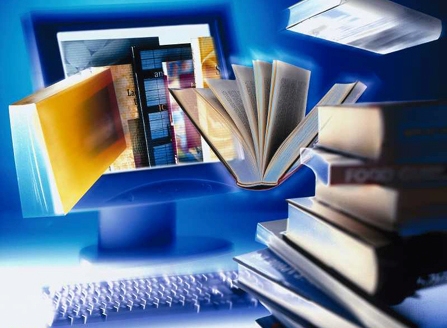 Fonte: produção do pesquisador.Ilustração 2: Ordem das Letras no alfabeto da Língua Portuguesa.Fonte: Cegala (2008, p. 13).Tabela 1Vagas preenchidas nos Cursos de Graduação da FEMAFonte: Secretaria das Faculdades Integradas Machado de Assis.Observações na construção das Ilustrações (coluna, pizza, barra etc):a) Não se apresenta título na área da Ilustração;b) A Ilustração deve conter legenda: rótulo de dados.Ilustração 3: Aspectos avaliados pelos clientes.Fonte: Kliemann (2013, p. 25).1.1.1 Título Terciário [título terciário, iniciais em maiúsculo, negrito][uma linha em branco e espaçamento 1,5 entre título e texto]1.1.1.1 Título Quaternário [título terciário, iniciais em maiúsculo][uma linha em branco e espaçamento 1,5 entre título e texto][uma linha em branco e espaçamento 1,5 entre título e texto]2 TÍTULO PRIMÁRIOA dfadsfsadfs dsfaçsldfjalsd sdafasdfasdf adsfasdfdsaf adfasdfsdf lklkllkjlk dfasfdsf llkklçjçljkj asdfasdfsd lkjçlkjkl adfasddfsd lçkjlçkjl asdfsadf çlklçkjkjlk asdfasfdfadsfs çlkjlçkjlkj asdfasdfd. 2.1 TÍTULO SECUNDÁRIOA dfadsfsadfs dsfaçsldfjalsd sdafasdfasdf adsfasdfdsaf adfasdfsdf lklkllkjlk dfasfdsf llkklçjçljkj asdfasdfsd lkjçlkjkl adfasddfsd lçkjlçkjl asdfsadf çlklçkjkjlk asdfasfdfadsfs çlkjlçkjlkj asdfasdfd. O çlkjlkjlkj adfasdfsdaf çlkjlkjlkjçlkj asdfsdfsdaff çlkjjçlkjçljlk adfadsfsdaf çlkjçlkjlkjça asdfasfds çlkjçlkjçljkjça adfasdfdf ljjkljlçlkjkljljk asdfasdfsafad çlkjlçkjlkjçlkjçl.2.1.1 Título Terciário	A dfadsfsadfs dsfaçsldfjalsd sdafasdfasdf adsfasdfdsaf adfasdfsdf lklkllkjlk dfasfdsf llkklçjçljkj asdfasdfsd lkjçlkjkl adfasddfsd lçkjlçkjl asdfsadf çlklçkjkjlk asdfasfdfadsfs çlkjlçkjlkj asdfasdfd.CONCLUSÃO[duas linhas em brando e espaçamento 1,5 entre título e texto]Resgatar a contextualização da pesquisa, para apresentar as considerações finais. Indicar as principais discussões presentes no desenvolvimento dos capítulos, a partir dos objetivos assumidos na pesquisa. Retomada do problema. (Re) apresentar a(s) hipótese(s), confirmando-a(s) ou refutando-a(s), para atender ao problema proposto (se houver hipóteses). Sugerir futuros estudos para o tema, a partir do que foi desvelado na pesquisa e identificado como pontos limitadores (opcional). Apresentar as principais conclusões e defender a contribuição da investigação. REFERÊNCIAS[Recuo de margem à esquerda, em ordem alfabética, 1 linha em branco (1,0) entre cada referência, duas linhas em branco entre o título e a primeira referência].Exemplo:ASSOCIAÇÃO BRASILEIRA DE NORMAS TÉCNICAS. NBR 14724: Informação e documentação – Trabalhos Acadêmicos - Apresentação. Rio de Janeiro: ABNT, 2011. CHÂTELET, François; DUHAMEL, Olivier; PISIER-KOUCHNER, Evelyne. História das Ideias Políticas. Tradução Carlos Nelson Coutinho. Rio de Janeiro: Jorge Zahar, 2000. 399 p.CONSELHO NACIONAL DO MEIO AMBIENTE. Resolução N. 37, de 19 de dezembro de 1997. Disponível em: <http://www2.mma.gov.br/port/conama/res/res97/res23797.html>. Acesso em: 24 ago. 2020.NÃO ESQUEÇA DE REMOVER TODAS AS MARCAÇÕES E INSTRUÇÕES DO DOCUMENTO!APÊNDICES [14cm da margem superior] APÊNDICE A – Xxxxxxxxxxxxxxx [4,5cm da margem superior, duas linhas em branco entre título e primeira linha do apêndice]	Caso tenha Apêndice B, seguir a mesma estrutura.ANEXOS [14cm da margem superior] ANEXO A – Xxxxxxxxxxxxxxxx [4,5cm da margem superior, duas linhas em branco entre título e primeira linha do apêndice]	Caso tenha Anexo B, seguir a mesma estrutura.Letra HA letra “h”, no alfabeto, está depois da letra g e antes da i.Letra OA letra “o”, no alfabeto, está depois da letra n e antes da p.Letra XA letra “x” , no alfabeto, está depois da letra v e antes da z.AnoCiências ContábeisCiências ContábeisArtes Visuais e DesenhoArtes Visuais e DesenhoAdministraçãoAdministraçãoServiço SocialServiço SocialDireitosDireitosAno1º s2º s1º s2º s1º s2º s1º s2º s1º s2º s2007XxxxXxxxxxXxxxxxxxxx2008XxxxXxxxxxXxxxxxxxxx2009XxxxXxxxxxXxxxxxxxxx